`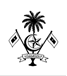 APPLICANT REFERENCE CHECK FORMރެފަރެންސް ޗެކްފޯމްNote to the applicant: Please submit the completed reference check along with the civil service job application form.ވަޒީފާއަށް ކުރިމަތިލާ ފަރާތަށް: ފޯމުގައިވާ މަޢުލޫމާތުތައް ރެފެރީލައްވައި ފުރިހަމަކުރުވުމަށްފަހު އެޕްލިކޭޝަން ފޯމާއެކީ އިޢުލާނުގެ ސުންގަޑި ހަމަވުމުގެ ކުރިން ހުށަހެޅުއްވުން އެދެމެވެ.InstructionsއިރުޝާދުWhere possible please provide specific behavioral examples of the applicant ގުޅޭ ތަންތަނުގައި، ވަޒީފާއަދާކުރި ފަރާތުގެ ޤާބިލުކަން ސާބިތުކޮށްދޭ މިސާލުތައް ހިމަނުއްވަންވާނެއެވެ.Please be honest and true to yourself when answering the relevant questions.ފޯމުގައިވާ ބައިތައް ފުރުމުގައި ތެދުވެރިކަމާއެކު ޞައްޚަ މަޢުލޫމާތު ބަޔާންކުރަންވާނެއެވެ. Where not applicable please mark as “N/A”ފޯމުގައިވާ ބައެއް ފުރާއިރު ގުޅުންނެތް ބައިތަކުގައި “N/A” ލިޔުއްވާށެވެ.Name of applicant:ވަޒީފާއަށް ކުރިމަތިލާ ފަރާތުގެ ނަން:National ID card number:ދިވެހިރައްޔިތެއްކަން އަންގައިދޭ ކާޑު ނަންބަރު:Designation of the applicant:އަދާކުރި މަޤާމުގެ ނަން:Referee:ރެފެރީގެ މަޢުލޫމާތު:(Name) (ނަން)Referee:ރެފެރީގެ މަޢުލޫމާތު:(Job Title)(މަޤާމުގެ ނަން)Referee:ރެފެރީގެ މަޢުލޫމާތު:(Organisation)(އިދާރާގެ ނަން)Referee:ރެފެރީގެ މަޢުލޫމާތު:(Contact no.)(ގުޅޭނެ ނަންބަރު)Referee:ރެފެރީގެ މަޢުލޫމާތު:(Email address)(އީމެއިލް އެޑްރެސް)In what capacity do you know the applicant?ވަޒީފާއަށް ކުރިމަތިލާ ފަރާތް ދަންނަ ހައިސިއްޔަތު:Duration employed with your organisation:ވަޒީފާއަށް ކުރިމަތިލާ ފަރާތުން އިދާރާގައި ވަޒީފާ އަދާކުރި މުއްދަތު:Please include start and end date in dd/mm/yyyy format ފެށޭ އަދި ނިމޭ ތާރީޚުތައް ދުވަހާއި މަހާއި އަހަރުން ލިޔުއްވުމަށްTotal number of employees working in your organisation [during the applicant’s employment at your organisation]:ވަޒީފާއަށް ކުރިމަތިލާ ފަރާތުން އިދާރާގައި ވަޒީފާ އަދާކުރި އިރު އިދާރާގައި ވަޒިފާއަދާކުރި މުވައްޒަފުންގެ އަދަދު:Applicant’s main job responsibilities:ވަޒީފާއަށް ކުރިމަތިލާ ފަރާތުން ވަޒީފާގައި އަދާކުރި މައިގަނޑު މަސްއޫލިއްޔަތުތައް:Please list out responsibilities separately or submit job descriptionވަކިވަކި މަސްއޫލިއްޔަތުތައް ލިޔުއްވުމަށް ނުވަތަ ވަޒީފާބަޔާން މި ފޯމާއެކީ ހުށަހެޅުއްވުމަށްReason for Termination: ވަޒީފާއިން ވަކިވި ސަބަބު: Resignation	އިސްތިއުފާ ދިނުން	  Dismissal ވަޒީފާއިން ވަކިކުރުން 		 Post abolishment (lay-off)ވަޒީފާ އުވިގެން  End of assignment ހަވާލުކޮށްފައިވާ މަސައްކަތް ނިމުމުން  Other (please specify) : އެހެނިހެން (ތަފްޞީލު ބަޔާންކުރުމަށް) Rate the applicant’s level of performance on a scale of 1 being lowest to 5 being highest:ވަޒީފާއަށް ކުރިމަތިލާ ފަރާތުގެ މަސައްކަތުގެ ފެންވަރު އެންމެ ދަށް 1 އިން އެންމެ މަތި 5 އާ ދެމެދު ރޭޓްކުރާގޮތް:  RATE:   _______________What are the qualities or attributes of the applicant that you consider will help their career in the future?ވަޒީފާއަށް ކުރިމަތިލާ ފަރާތުގެ ސިފަތަކާއި ހުނަރަށް ބަލާއިރު ކެރިއަރގައި ކުރިއަށް ދިއުމަށް މުހިންމުކަންކަމަކީ ކޮބާ؟What are the qualities or attributes of the applicant that you consider will help their career in the future?ވަޒީފާއަށް ކުރިމަތިލާ ފަރާތުގެ ސިފަތަކާއި ހުނަރަށް ބަލާއިރު ކެރިއަރގައި ކުރިއަށް ދިއުމަށް މުހިންމުކަންކަމަކީ ކޮބާ؟Would you re-hire this candidate again if given the opportunity?މިފަރާތަށް އަލުން ވަޒީފާ ދިނުމާމެދު ފެންނަ ގޮތަކީ ކޮބާ؟ yes	އާން	 no ނޫން Comments:  (އިތުރު ބަޔާން) 	DECLARATIONއިޤްރާރުI…………………………………………………….. hereby certify the information I have provided in this form is true, complete, and correct, to the best of my knowledge and belief and that I give my consent to be contacted for further validation if required by the respected ministry/department/agency.އަޅުގަނޑު .......................................... މި ފޯމުގައި ދީފައިވާ މަޢުލޫމާތަކީ އަޅުގަނޑަށް އެނގިހުރި މިންވަރުން ދީފައިވާ ޞައްޚަ ތެދު މަޢުލޫމާތު ކަމަށާއި، މި ފޯމުގައި ބަޔާންކޮށްފައިވާ އެއްވެސް މަޢުލޫމާތަކާ ގުޅިގެން އެ މަޢުލޫމާތެއްގެ ޞައްޚަކަން ކަށަވަރުކުރުމަށް ކަމާގުޅޭ މިނިސްޓްރީ/ޑިޕާޓްމަންޓް/އެޖެންސީ/އިދާރާއަކާ ގުޅުމުގައި އަޅުގަނޑުގެ އެއްވެސް އިޢުތިރާޒެއް ނެތެވެ. Signature:…………………………………              Date:……………………………. ތާރީޚު:                                             ސޮއި:Name: …………………………………   ނަން:                       